ПОЛОЖЕНИЕо дистанционно-мультимедийномшкольном библиотечном проекте«С книгой на острове каникул»Общие положенияДистанционно-мультимедийный школьный библиотечный проект «С книгой на острове каникул» (далее - Проект) является мероприятием, направленным на продвижение и популяризацию летнего чтения, а также продвижение деятельности библиотеки в социальных сетях.Настоящее положение определяет цели, задачи, сроки, условия и порядок проведения Проект.Организацию и проведение Проекта осуществляет школьная библиотека МАОУ СОШ №5 г.Тобольска.Дистанционно-мультимедийный школьный библиотечный проект «С книгой на острове каникул» проводится в рамках Всероссийского конкурса «Добро не уходит на каникулы» 2020 года.Цели и Задачи ПроектаЦели: продвижение книги и чтения среди детей и подростков в социальной сети ВКонтакте. Задачи:развивать читательский вкуса и приобщать к систематическому чтению детской литературы;развивать умение писать отзывы о прочитанной книге;повышение культуры и статуса чтения учащихся;вовлечение учащихся в творческую деятельность посредством книги и чтения;организация совместного читательского творчества детей и родителей;популяризация среди учащихся отечественной и зарубежной литературы;формирование положительного имиджа читающего школьника;выявление и поощрение наиболее активных и творческих читающих учащихся;повышение роли школьной библиотек как центра организации духовно-нравственного воспитания детей и родителей;привлечение внимания к деятельности школьной библиотеки МАОУ СОШ №5 г.Тобольска. Участники ПроектаВ Проекте принимают участие учащиеся 1-11 классов МАОУ СОШ №5 г.Тобольска;Один участник может представить неограниченное количество публикаций (художественных произведений согласно условиям и срокам проведения Проекта);Взрослые руководители детского чтения: родители, педагоги, педагог-библиотекарь, библиотекарь могут оказывать помощь в подготовке и размещении материалов в социальной сети ВКонтакте.Сроки проведения Проекта4.1 Проект проводится с 01 июля по 06 августа 2020 года включительно. 5. Содержание ПроектаПроект предусматривает организацию и проведение следующих мероприятий: 5.1 Информирование о запуске Проекта, условиях участия в нём и итогов через сайт МАОУ СОШ №5 г. Тобольска, раздел «Библиотека» https://school-5tob.siteedu.ru/news/nashabiblioteka5tobolskmaousosh-5/#megamenu; в социальной сети «ВКонтакте», сообщества «Школьное телевидение» и «Наша Библиотека МАОУ СОШ №5 Г.Тобольск» в разделе «Мероприятие сообщества» https://vk.com/irinavoronovatobolsk;5.2 информирование участников о ходе и итогах Проекта;5.3 награждение победителей и участников. 6. Условия и сроки проведения конкурса:Проект проводится в заочном режиме.Для участия необходимо вступить в сообщество и «Наша Библиотека МАОУ СОШ №5 Г.Тобольск» https://vk.com/irinavoronovatobolsk5 в социальной сети ВКонтакте;Профиль (аккаунт) в социальной сети «ВКонтакте» держать открытым на протяжении проекта;Сделать репост записи о старте дистанционно-мультимедийного школьного библиотечного проекта «С книгой на острове каникул» на свою страницу в социальной сети ВКонтакте под хештегом #сКнигойНаОстровеКаникул#ДоброНеУходитНаКаникулы2020#НашаБиблиотека5ТобольскМАОУСОШ ;Заполнить заявку на участие в Проекте по ссылке https://docs.google.com/forms/d/1_-b_Wf47z9xLLzHc8Q5jkK4ZUTmUYY55tj931QYJ3xA/edit?usp=sharing, находящейся в социальной сети «ВКонтакте» сообщества «Наша Библиотека МАОУ СОШ №5 Г.Тобольск» раздел «Мероприятие сообщества». Сроки с 01 июля по 06 июля 2020 года;I АСПЕКТ – «Биеннале BOOK»Разместить фото обложки книги, которую рекомендуете прочитать, сопроводить фото небольшим отзывом об этом произведении (отзыв можно разместить в виде текста, презентации или видео файлом (буктрейлером) в социальной сети «ВКонтакте» сообщества «Наша Библиотека МАОУ СОШ №5 Г.Тобольск» раздел «Мероприятие сообщества» https://vk.com/irinavoronovatobolsk с хештегом #сКнигойНаОстровеКаникул#БеинналеBOOK#НашаБиблиотека5ТобольскМАОУСОШ.Сроки с 07 июля по 17 июля 2020 года;6.6II АСПЕКТ – «Литературный косплей»Необходимо разместить в социальной сети «ВКонтакте» сообщества «Наша Библиотека МАОУ СОШ №5 Г.Тобольск» раздел «Мероприятие сообщества» https://vk.com/irinavoronovatobolsk фото участника Проекта в образе (в костюме) любимого книжного героя с литературный сопровождением (цитата из произведения) и видео участника Проекта в образе (в костюме) с обоснование выбора произведения и/или можете прочесть фрагмент произведения или озвучить самые запомнившиеся фразы запечатлённого персонажа с хештегом  #сКнигойНаОстровеКаникул#ЛитературныйКосплей#НашаБиблиотека5ТобольскМАОУСОШ.Сроки с 18 июля по 31 июля 2020 года;Участники отправляют свои работы в Интернет самостоятельно, тем самым соглашаются на их публикацию в информационных сетях и несут персональную ответственность за содержание.7. Подведение итогов 7.1 Каждый участник получает именной электронный сертификат на электронную почту, указанную в заявке, до 09 августа 2020 года;7.2 Классные руководители, участников Проекта, также получат именные сертификаты в эти же сроки; 7.3 Победители награждаются дипломами и ценными подарками 06 августа 2020 года:1 место – диплом I степени и VR-очки;2 место – диплом II степени и микс литературы для внеклассного чтения;3 место – диплом III степени и энциклопедия с дополненной реальностью (AR)                  в формате интерактивных 3D-игр.7.4 Организатор конкурса оставляет за собой право определить самых активных участников конкурса.7.5 По результатам Проекта будет создан виртуальный альбом с работами участников Проекта, который будет размещен на сайте МАОУ СОШ №5 г. Тобольска, раздел «Библиотека» https://school-5tob.siteedu.ru/news/nashabiblioteka5tobolskmaousosh-5/#megamenu; в социальной сети «ВКонтакте», сообщества «Наша Библиотека МАОУ СОШ №5 Г.Тобольск» в разделе «Мероприятие сообщества» https://vk.com/irinavoronovatobolsk.#НашаБиблиотека5ТобольскМАОУСОШ
Уже сегодня  стартует дистанционно-мультимедийный  проект школьной библиотеки «С книгой на острове каникул»каникул".Запись на участие в проекте осуществляется по итогу заполнения заявки 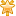 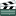 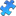 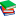 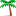 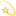 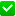 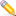 